Балалар үшін интернет желісінің қауіпсіздігі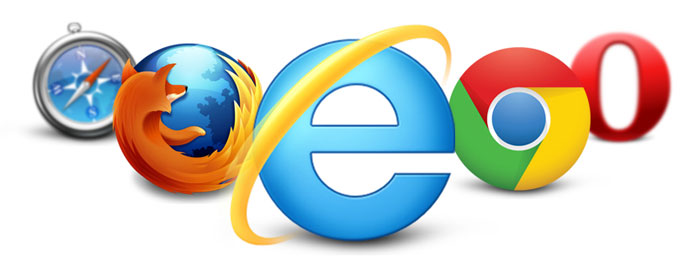 